Приложение №4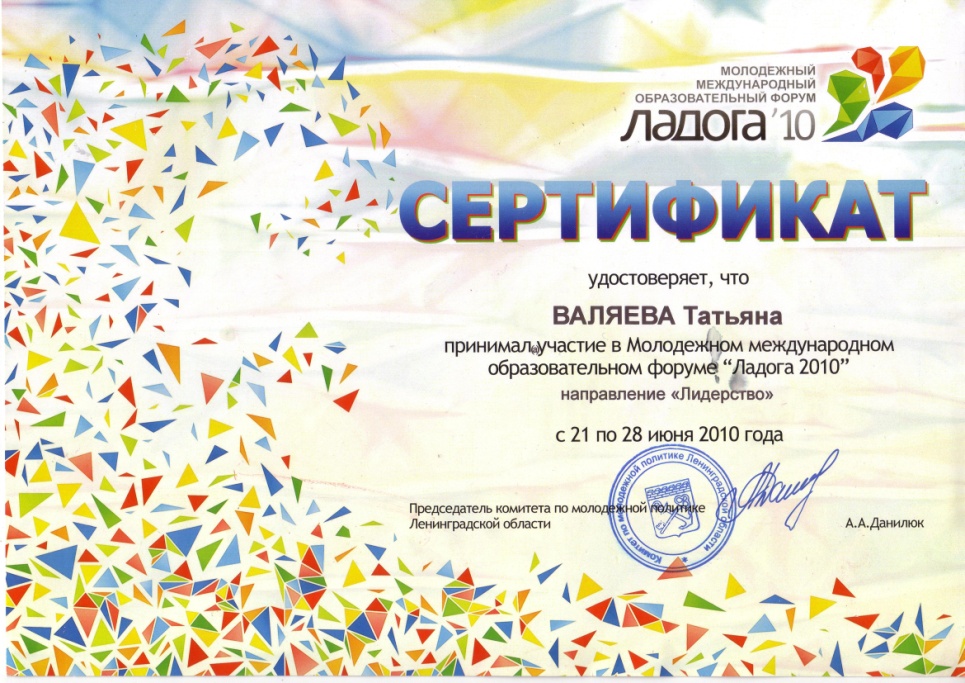 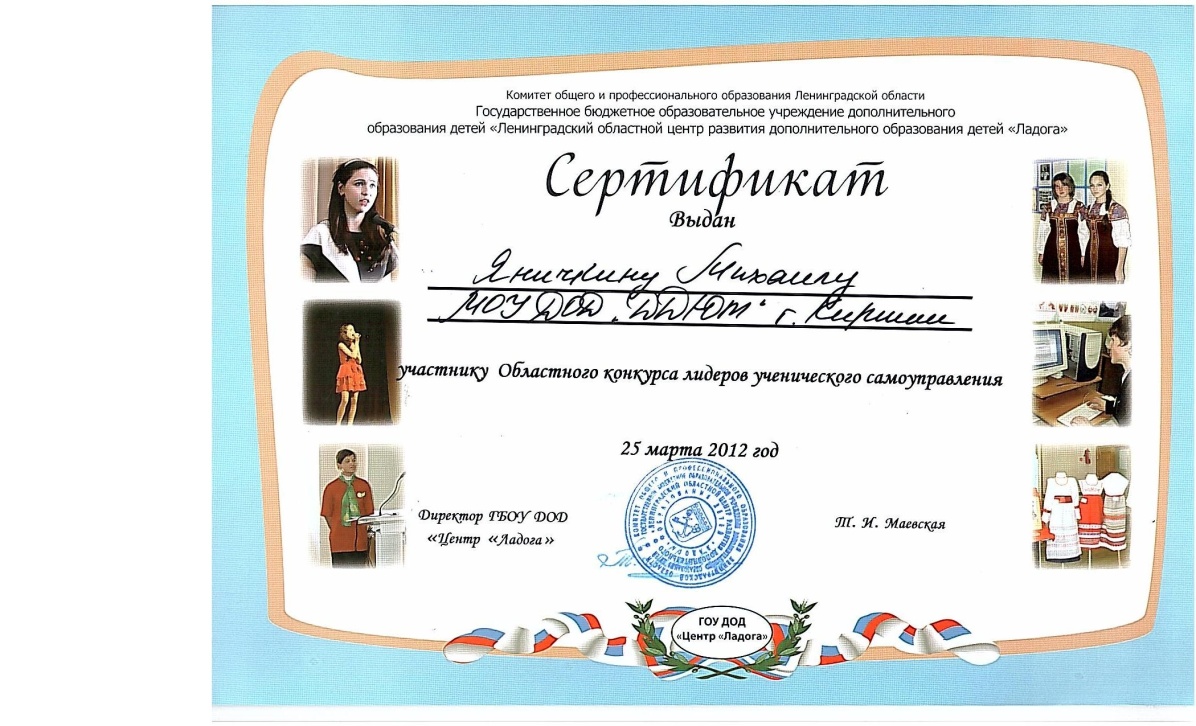 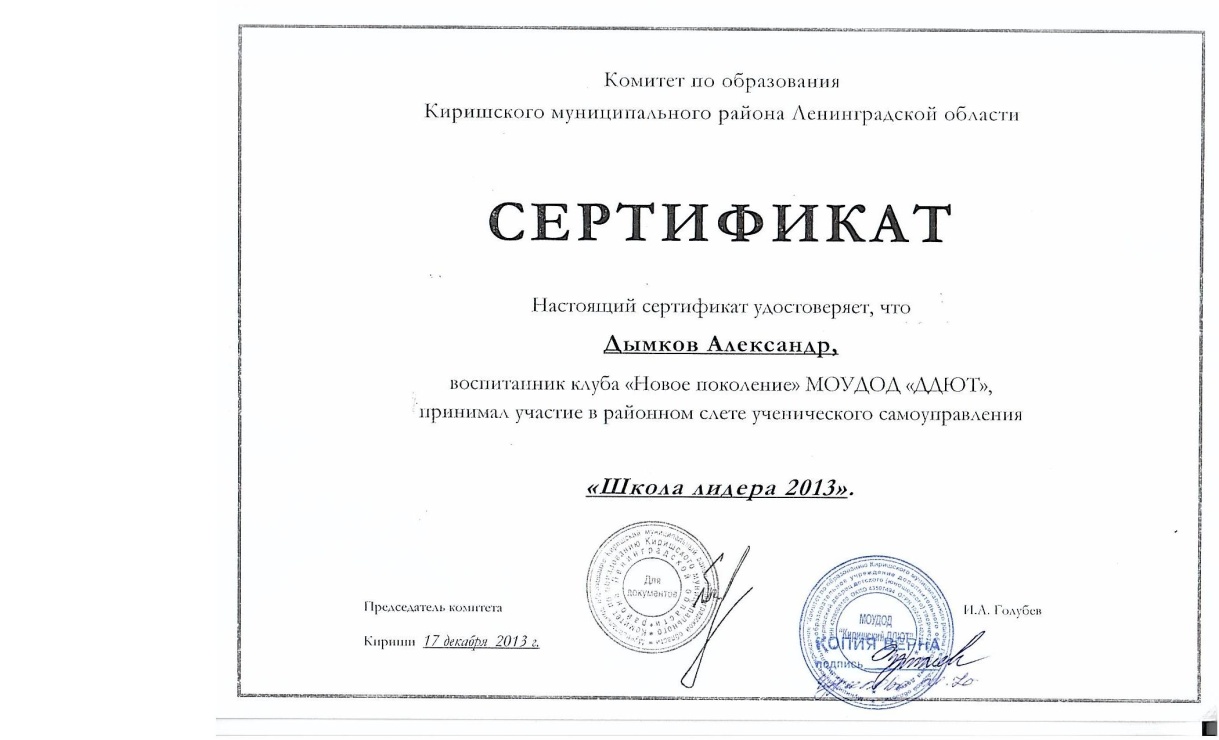 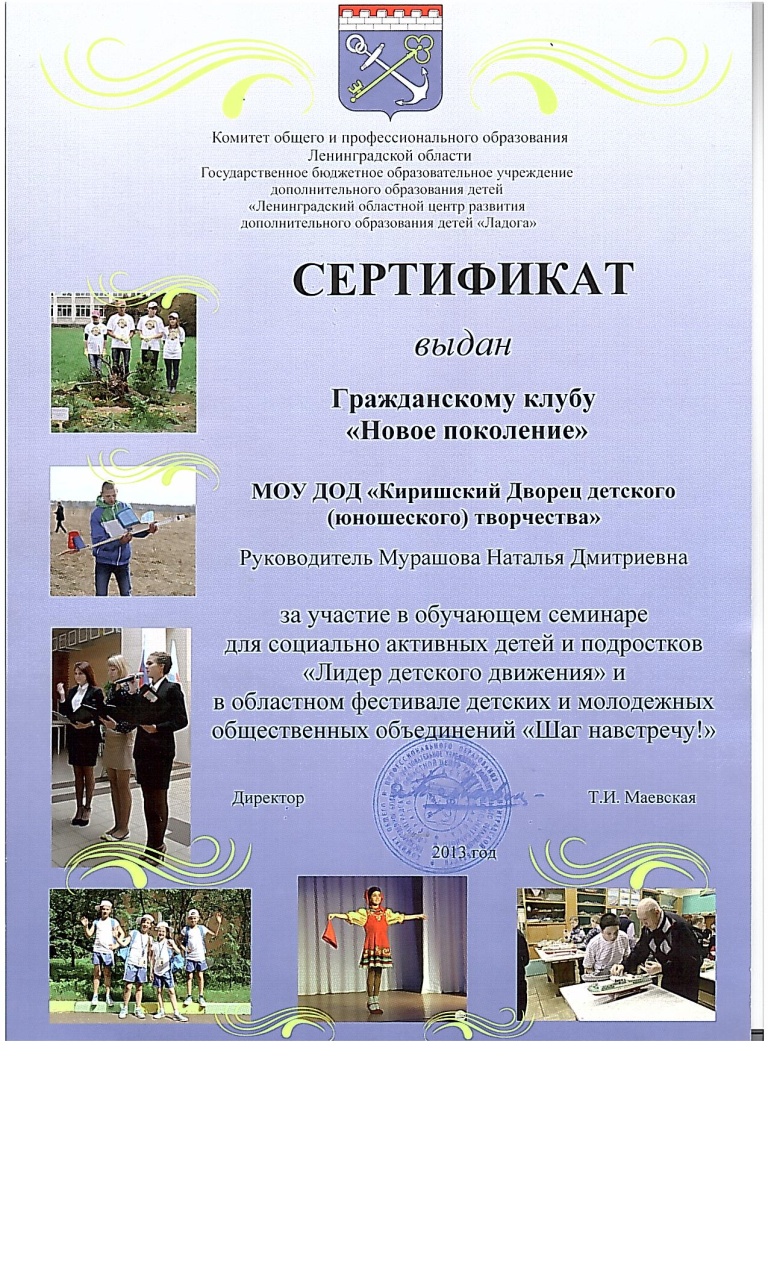 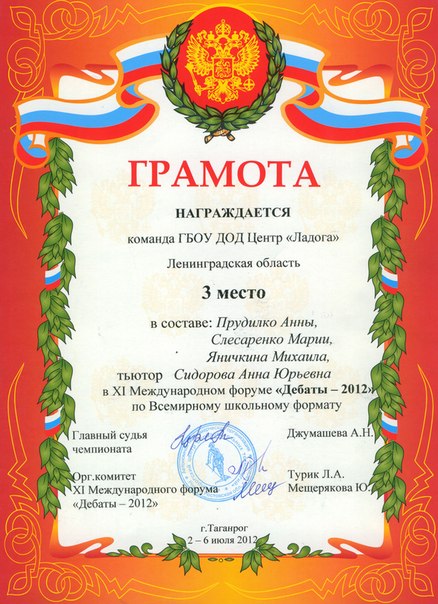 